П’єси. Леся Мовчун «Горіхові принцеси». За мотивами англійської народної казки (уривок) (продовження)Мета: продовжити ознайомлення учнів із новим жанром — п’єсою; вчити передавати інтонацією почуття дійових осіб; розвивати творчі здібності учнів, образне мислення, інтуїцію; виховувати товариськість.Хід урокуI. Організаційний моментII. Мовленнєва розминка1. Робота над скоромовкоюБілі вівці уночі до нас прийшли,На подвір’ї всі тихенько залягли.Ось візьму я хворостину замашну —Всіх непрошених овець я прожену.Хворостину взяв і вибіг за поріг,А в дворі не білі вівці — білий сніг.2. Гра «Переплутались рядки, ти їх швидше віднови»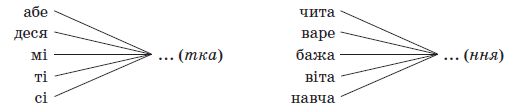 III. Перевірка домашнього завданняГра «Хто краще?»Виразне читання п’єси за особами.IV. Мотивація навчальної діяльності. Повідомлення теми і мети уроку— Що завжди перемагає в казках?— Хто є уособленням зла в п’єсі-казці Лесі Мовчун «Горіхові принцеси»?— Сьогодні ми дізнаємося, чи буде покаране зло? Чи переможе добро?V. Сприймання й усвідомлення новогоматеріалу1. Опрацювання п’єси-казки Лесі Мовчун «Горіхові принцеси» (продовження) (с. 97–99)1) Словникова роботаЧитання слів «луною» за вчителем— Як ви розумієте слово ельфи?Ельф — доброзичливий дух природи, який нібито живе у повітрі, землі, горах і т. ін., виступає в казках як жваве і веселе створіння.— Яке слово складається з двох частин? (Яснолика)— Прочитайте тлумачення слів лорнет та веремія у підручнику (с.97–98).Фізкультхвилинка2) Читання п’єси учнями за особами.— Чи сподобалася онуку казка? А вам?3) Аналіз змісту п’єси з елементами вибіркового читання.— Куди зайшов Принц? Хто його зустрів у печері?— Чию розмову підслухали Ніколь і Джоан?— Як їм удалося перехитрити фей?— Які чарівні предмети опинилися в руках Джоан і Ніколь?— Як вдалося зняти чари з Джоан і Принца?— Знайдіть у тексі ремарки. Поясніть їхню роль у творі.— Що допомогло дівчатам подолати труднощі? (Уміння дружити, кмітливість...)— Знайдіть у тексті порівняння.Тільки Джоан і Ніколь, дві сестри,yyРаді життю,... (мов привабливій грі).Принц таємничо встав, як... (сновида з побліклим обличчям,...)....бо голова в неї,... (наче в теляти).Джоан гарнолика —поруч з Ніколь,... (мов ясний промінець).4) Гра «Упізнай героя»Ясноока, гарнолика... (Джоан)Юна... (Ніколь)Мудрий... (Король)Хитренька... (Фея)Бідолашний... (Принц)Кмітливі... (Принцеси)2. Гра «Утеатрі»Робота в парах— Розіграйте сцену з прочитаної п’єси-казки (за вибором).VI. Підсумок уроку— Яку п’єсу-казку читали на сьогоднішньому уроці?— Чого вчить ця казка?— Які особливі ознаки має п’єса як жанр?— Доведіть, що «Горіхові принцеси» — чарівна казка.VII. Домашнє завданняПідготувати розповідь про улюбленого героя з п’єси-казки «Горіхові принцеси».Й ненароком розлила.4Хмарка йшла на іменини.2В подарунок дощ несла,3До сестрички, до хмаринки1Ельфисновидадовікуобличчялорнетвереміяневимовнагарнолика